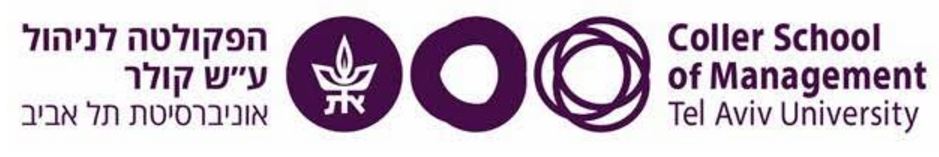 תואר שני     1264.2212.41 - התנהגות ארגונית מאקרו ORGANIZATIONAL BEHAVIOR MACRO סמסטר א' – תשע"ח עוזר הוראה: מר גלעד אלבז       	דואל: gilad.organizational@gmail.comשעת קבלה – בתיאום מראשבעת שליחת מייל, נא לציין בנושא: התנהגות ארגונית מב"ע טכנולוגי1 י"ס ECTS 4 = 1 י"ס –  ECTS (European Credit Transfer and Accumulation System), ערך הניקוד של הקורס במוסדות להשכלה גבוהה בעולם שהינם חלק מ"תהליך בולוניה". מטרת הקורס הינה לדון בנושאים מרכזיים הקשורים למבנה הארגוני ולתהליכים הפנימיים והחיצוניים העשויים לעצב את תבניתו.במהלך הקורס תודגשנה ההשפעות החיצוניות הפועלות על ארגונים עמם עליהם להתמודד על מנת לא רק לשרוד אלא גם להצליח בסביבות הדינמיות של ימינו. במהלך הדיון יוצגו תיאוריות, מסגרות התייחסות ומושגים העשויים לסייע להבנה טובה יותר של תפקוד מערכות ארגוניות וניהולן.בכוונת הקורס לשאוב לא רק מהידע הפורמלי שיוצג, אלא גם מנסיונם העשיר של המשתתפים. לפיכך ישלב הקורס הרצאות, דיונים כיתתיים, ניתוח ארועים והמחשות (קטעי וידאו).עם סיום הקורס בהצלחה יוכל הסטודנט:להכיר ולהבין את תחום ההתנהגות הארגונית באמצעות תיאוריות ותפיסות מרכזיות בתחום, וכך להרחיב את נקודת המבט האישית על אתגרי הניהול במציאות זאת.להבין את אפיוניה הייחודיים של המציאות העיסקית המודרנית, על אי הוודאות, המורכבות והדינמיות שלה, והאתגרים הדואליים שהיא מציבה למנהלים.להכיר עיצובים ותהליכים ארגוניים שונים ולעמוד על הקשר בין מבנה הארגון והתהליכים הניהוליים שלו לבין הסביבה בה הוא פועל.לפתח חשיבה מחקרית וניהולית לגבי סוגיות איתן מתמודדים מנהלים מדי יום (הבנת הסביבה החיצונית וזיהוי שינויים המתרחשים בה, ניהול ידע ומידע, הטמעת ערכים ותרבות, הובלת שינויים ועוד).* הנוכחות בקורס הינה חובה - עפ"י תקנון האוניברסיטה תלמיד חייב להיות נוכח בכל השיעורים (סעיף 5).* תלמיד, הנעדר משיעור המחייב השתתפות פעילה או שלא השתתף באורח פעיל, רשאי המורה להודיע למזכירות כי יש למחוק את שמו מרשימת המשתתפים. (התלמיד יחויב בתשלום בגין קורס זה).* לקראת כל שיעור בו ינותח אירוע, יש לקרוא את האירוע  ולהגיש את נייר העמדה האישי. תאריכי השיעורים בהם ינותחו אירועים: 1. Uber – 29.122. Nokia – 5.13. Lego – 12.14.  Haier– 28.1החל משנה"ל תשס"ט מונהגת בפקולטה מדיניות שמירה על טווח ציונים בקורסי התואר השני.
עקרונות השיטה חלים על כל קורסי התואר השני, ומדיניות השמירה על טווח הציונים תיושם לגבי הציון הסופי בקורס זה. בהתאם לכך, ממוצע הציונים בקורס (שהוא קורס ליבה) יהיה בטווח בין 78 ל-82.מידע נוסף בנושא זה מתפרסם בהרחבה באתר הפקולטה.בסיומו של הקורס הסטודנטים ישתתפו בסקר הוראה על מנת להסיק מסקנות לטובת צרכי הסטודנטים והאוניברסיטה.אתר הקורס יהווה המקום המרכזי בו ימסרו הודעות לסטודנטים, לפיכך מומלץ להתעדכן בו מדי שבוע, לפני השיעור, ובכלל – גם בתום הסמסטר. (לצורך תיאום עינייני הבחינה למשל).שקפי הקורס יהיו באתר הקורס באתר. 
לתשומת לבכם - בכיתה ידונו גם נושאים (ובפרט דוגמאות) שאינם מופיעים בשקפים או מופיעים בכותרת בלבד. כל אלו הינם חלק בלתי נפרד מחומר הקורס.*התכנית הינה בסיס לשינויים.Daft, R.L. Murphy, J., Willmott, H. (2014) , “Organization Theory and Design”, Cengage Learning, 2nd  editionDoz, Y. Kosonen, M. (2007), “Fast Strategy: How strategic agility will help you stay ahead of the game”, Whorton School Publishing.R.A Thietart, B. Forgues, (1995), “Chaos theory and Organization”, University of Paris-Dauphine, DMSP and Essec, Organization Science, vol 6, no 1, January-February.Katz, D. & Kahn, R.L. (1978), “The social psychology of organizations”. 2ND ED.Horney, N. Pasmore, B. O'Shea, T.,(2010) "Leadership Agility: A Business Imperative for a VUCA World", People & Strategy, Volume 33/issue 4Benett, N. Lemoine, G. J., (2014) "What VUCA really means for you", Harvard Business Review.Lawrence, K., (2013), "Developing Leaders in a VUCA Environment", UNC Kenan-Flagler Business SchoolGhemawat, P. (2003), "Semiglobalization and Competitive Strategy", Harvard Business SchoolEdgar H. Schein, (2002), “Models and Tools for Stability and Change in Human Systems”, Volume 4, Number 2, REFLECTIONSJullens, J, "How Emerging Giants Can Take On The World", Harvard Business School, December 2013Hofstede, G, “Dimensionalizing Cultures: The Hofstede Modelin Context”, Universities of Maastricht and Tilburg, January 2011Shenkar, O., Luo, Y., & Yeheskel, O., (2008), “From Distance to Friction: Substituting Metaphors and Redirecting Intercultural Research”, Academy of Management Review.Oded Shenkar, Yadond Luo, “International Business”, 2nd edition, 2008Crandell, C., "Inside the Remaking of Cisco's Culture",Posted: 04/17/2014, www.huffingtonpost.com/יחזקאל, א., שנקר, ע., ניהול בינלאומי, הוצאת האוניברסיטה הפתוחה, 2004פסובסקי, א., "הם שונאים אתכם: מאחורי ניצחון טראמפ והטראמפיזם הגלובלי", 10/12/2016, כלכליסטצוריאל הררי, ק., "מצביעי ימין, מה יש בפנים", 04/11/2016, כלכליסטפרטי הקבוצות בקורסיום בשבועשעהמרצהדואר אלקטרוניטלפוןו11:15-14:00פרופ' אורלי יחזקאלorlyy@post.tau.ac.il03-6408230היקף הלימודים  תיאור הקורס תפוקות למידההערכת הסטודנט בקורס והרכב הציוןאחוזמטלהתאריךגודל קבוצה/ הערות 24%הגשת נייר עמדה אישי	עד התאריך בו מנותח האירועסה"כ 4 הגשות36%הגשה קבוצתית בכיתההתאריך בו מנותח האירועסה"כ 4 הגשות40%עבודת גמר קבוצתית               18.2, שבועיים לאחר השיעור האחרוןפירוט המטלות בקורסמדיניות שמירה על טווח ציוניםהערכת הקורס ע"י הסטודנטיםאתר הקורסתכנית הקורס *שבועתאריךנושאיםקריאת חובה הגשות122.12ניהול בתנאי אי ודאות –It's a VUCA worldהרצאת אורח: "עולם הרכב כסביבה דינמית וזירה לחדשנות משבשת", מר אבי תמיר, מייסד Autonome, בכיר לשעבר ב- Daimler העולמית ומנכ"ל קבוצת הרכב קרסו מוטורסHorney, N. Pasmore, B. O'Shea, T.Benett, N. Lemoine, G. J.Lawrence, K.Doz, Y. Kosonen, M.R.A Thietart, B. Forgues229.12המשך - ניהול בתנאי אי ודאות –It's a VUCA worldניתוח קייס – UberHorney, N. Pasmore, B. O'Shea, T.Benett, N. Lemoine, G. J.Lawrence, K.Doz, Y. Kosonen, M.R.A Thietart, B. Forguesהגשת נייר עמדה אישי Uber35.1גישת המערכות הפתוחות, צמיחה ודעיכה ארגוניתמחזור חיים, צמיחה ודעיכהניתוח קייס -  Nokiaהרצאה:Align Technology, גלעד אלבזKatz, D. & Kahn, R.L.Daft, Ch. 10 - p. 345-348, 356-358 - Organizations Size, and Life Cycle   הגשת נייר עמדה אישי Nokia412.1שינוי ארגוני ככלי אסטרטגי בסביבה תחרותית ודינמיתהרצאת אורח: "Pepper מול בנקאות מסורתית", מר גל בר דעה, VP Product – Pepperניתוח קייס – LegoDaft, Ch. 12 – p.417-427, .438-447 – Innovation and ChangeSchein - המודל של קורט לויןהגשת נייר עמדה אישי  Lego528.1ניהול חוצה גבולות –גלובליזציה, semi-globalizationחברות רב לאומיות – סוגים ואבולוציה –Global Companies, Born Global, Emerging Giantsניתוח קייס -  Haierהרצאת אורח: "תמי 4 בסין"מר אבשלום כהן-לשעבר סמנכ"ל שרשרת אספקה בחברת שטראוס מיםDaft, Ch. 7 – p.222-242 – Designing organization for the international environmentShenkar, LuoGhemawat, Pיחזקאל, שנקר, פרק 1 – מבואמאמר - הם שונאים אתכם: מאחורי ניצחון טראמפ והטראמפיזם הגלובלימאמר - מצביעי ימין, מה יש בפניםהגשת נייר עמדה אישי   Haier*השיעור יתקיים ביום ראשון 15:45-18:30בחדר 405 בבניין רקנאטי64.2תרבות כנכס אסטרטגי -תרבות ארגונית וחציית גבולות תרבותייםמדידת תרבויות ומרחק בין תרבותיהרצאת אורח: "מיזם למנהל"עופר ירדן-שותף מייסד ומנכ"ל Omnisysסיכום הקורסDaft, ch. 11 - p. 376-386 - Organizational Culture Learning and PerformanceHofstedeShenkar, Luo, YehezkelCrandellיחזקאל, שנקר, פרק 2 -  עמ' 90-113*השיעור יתקיים ביום ראשון 15:45-18:30בחדר 405 בבניין רקנאטיקריאת חובה